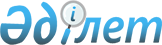 О предоставлении специалистам в области здравоохранения, образования, социального обеспечения, культуры, спорта и агропромышленного комплекса, государственным служащим аппаратов акимов поселков, сельских округов, прибывшим для работы и проживания в сельские населенные пункты Шортандинского района, подъемного пособия и социальной поддержки для приобретения или строительства жилья на 2024 годРешение Шортандинского районного маслихата Акмолинской области от 25 декабря 2023 года № 8С-13/4
      В соответствии с пунктами 8, 9 статьи 18 Закона Республики Казахстан "О государственном регулировании развития агропромышленного комплекса и сельских территорий", пунктом 12 статьи 56 Закона Республики Казахстан "О государственной службе Республики Казахстан", приказом Министра национальной экономики Республики Казахстан от 29 июня 2023 года № 126 "Об определении размеров предоставления мер социальной поддержки специалистам в области здравоохранения, образования, социального обеспечения, культуры, спорта и агропромышленного комплекса, государственным служащим аппаратов акимов сел, поселков, сельских округов, прибывшим для работы и проживания в сельские населенные пункты" (зарегистрирован в Реестре государственной регистрации нормативных правовых актов под № 32927), приказом Министра национальной экономики Республики Казахстан от 6 ноября 2014 года № 72 "Об утверждении Правил предоставления мер социальной поддержки специалистам в области здравоохранения, образования, социального обеспечения, культуры, спорта и агропромышленного комплекса, государственным служащим аппаратов акимов сел, поселков, сельских округов, прибывшим для работы и проживания в сельские населенные пункты" (зарегистрирован в Реестре государственной регистрации нормативных правовых актов под № 9946), Шортандинский районный маслихат РЕШИЛ:
      1. Предоставить специалистам в области здравоохранения, образования, социального обеспечения, культуры, спорта и агропромышленного комплекса, государственным служащим аппаратов акимов поселков, сельских округов, прибывшим для работы и проживания в сельские населенные пункты Шортандинского района на 2024 год:
      1) подъемное пособие в сумме, равной стократному месячному расчетному показателю;
      2) социальную поддержку для приобретения или строительства жилья - бюджетный кредит для специалистов, прибывших:
      в сельский населенный пункт, являющийся административным центром района в сумме, не превышающей две тысячи пятисоткратного размера месячного расчетного показателя;
      в сельские населенные пункты в сумме, не превышающей две тысячи кратного размера месячного расчетного показателя.
      2. Настоящее решение вводится в действие по истечении десяти календарных дней после дня его первого официального опубликования.
					© 2012. РГП на ПХВ «Институт законодательства и правовой информации Республики Казахстан» Министерства юстиции Республики Казахстан
				
      Председатель Шортандинского районного маслихата 

Г.Садвокасова
